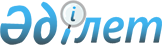 О Национальном конкурсе "Мерейлі отбасы"Распоряжение Президента Республики Казахстан от 6 декабря 2013 года № 250.
      В целях культивирования нравственных ценностей и позитивного образа семьи и брака, повышения статуса семьи:
      1. Установить ежегодное проведение Национального конкурса "Мерейлі отбасы" (далее – конкурс).
      2. Исключен распоряжением Президента РК от 20.04.2021 № 185.

      3. Исключен распоряжением Президента РК от 20.04.2021 № 185.


      4. Правительству Республики Казахстан:
      1) утвердить Правила проведения конкурса;
      2) принять иные меры по реализации настоящего распоряжения. ПОЛОЖЕНИЕ
о Комиссии по присуждению звания лауреата
Национального конкурса "Мерейлi отбасы"
1. Общие положения
      Сноска. Исключено распоряжением Президента РК от 20.04.2021 № 185. Должностной состав
Комиссии по присуждению звания лауреата
Национального конкурса "Мерейлі отбасы"
      Сноска. Исключено распоряжением Президента РК от 20.04.2021 № 185.
					© 2012. РГП на ПХВ «Институт законодательства и правовой информации Республики Казахстан» Министерства юстиции Республики Казахстан
				
      Президент
Республики Казахстан

Н. Назарбаев
УТВЕРЖДЕНО
распоряжением Президента
Республики Казахстан
от 6 декабря 2013 года № 250УТВЕРЖДЕН
распоряжением Президента
Республики Казахстан
от 6 декабря 2013 года № 250